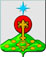 РОССИЙСКАЯ ФЕДЕРАЦИЯСвердловская областьДУМА СЕВЕРОУРАЛЬСКОГО ГОРОДСКОГО ОКРУГАРЕШЕНИЕот 07 июля 2020 года	                     № 42г. СевероуральскО внесении изменений в Решение Думы Североуральского городского округа от 25.12.2019 № 70 «О бюджете Североуральского городского округа на 2020 год и плановый период 2021 и 2022 годов»    Рассмотрев  представленный Администрацией Североуральского городского округа проект решения Думы Североуральского городского округа о внесении изменений в Решение Думы Североуральского городского округа от 25 декабря 2019 года № 70 «О бюджете Североуральского городского округа на 2020 год и плановый период 2021 и 2022 годов», в соответствии с Бюджетным кодексом Российской Федерации, Федеральным законом от 06.10.2003 № 131-ФЗ  «Об общих принципах организации местного самоуправления в Российской Федерации», законом Свердловской области от 12.12.2019 №  120-ОЗ «Об областном бюджете на 2020 год и плановый период 2021 и 2022 годов», Уставом Североуральского городского округа, руководствуясь  Положением «О бюджетном процессе в Североуральском городском округе», утвержденным решением Думы Североуральского городского округа от 18 декабря 2013 года № 128, Дума Североуральского городского округа РЕШИЛА: Внести в Решение Думы Североуральского городского округа от 25 декабря 2019 года № 70 «О бюджете Североуральского городского округа на 2020 год и плановый период 2021 и 2022 годов» с изменениями на 25 июля 2020 года № 36 следующие изменения:Приложение №1 «Свод доходов бюджета Североуральского городского округа на 2020 год и плановый период 2021 и 2022 годов»:дополнить строками 55-1 и 55-2 следующего содержания:«                                                                                                                                  »;2) строку 62 изложить в следующей редакции:«                                                                                                                                 »;строку 66 исключить. В Приложение №4 «Распределение бюджетных ассигнований по разделам, подразделам, целевым статьям (муниципальным программам Североуральского городского округа и непрограммным направлениям деятельности), группам и подгруппам видов расходов на 2020 год и плановый период 2021 и 2022 годов» внести следующие изменения:по строке 126 в графе 7 число «95841,71798» заменить числом «96114,15088»;по строке 127 в графе 7 число «1176,40000» заменить числом «1448,83290»;по строке 128 в графе 7 число «1176,40000» заменить числом «1448,83290»;по строке 129 в графе 7 число «1176,40000» заменить числом «1448,83290»;по строке 130 в графе 7 число «250,00000» заменить числом «522,43290»;по строке 131 в графе 7 число «250,00000» заменить числом «522,43290»;по строке 236 в графе 7 число «171687,44936» заменить числом «171415,01646»;по строке 272 в графе 7 число «91331,41449» заменить числом «91058,98159»;по строке 273 в графе 7 число «54567,84491» заменить числом «54295,41201»;по строке 274 в графе 7 число «34089,13042» заменить числом «33816,69752»;по строке 279 в графе 7 число «4500,00000» заменить числом «4227,56710»;по строке 280 в графе 7 число «4500,00000» заменить числом «4227,56710»; В Приложение №5 «Ведомственная структура расходов бюджета Североуральского городского округа по главным распорядителям бюджетных средств, разделам, подразделам, и целевым статьям (муниципальным программам Североуральского городского округа и непрограммным направлениям деятельности), группам и подгруппам видов расходов на 2020 год и плановый период 2021 и 2022 годов» внести следующие изменения:1) по строке 100 в графе 8 число «95841,71798» заменить числом «96114,15088»;2) по строке 101 в графе 8 число «1176,40000» заменить числом «1448,83290»;3) по строке 102 графы 8 число «1176,40000» заменить числом «1448,83290»;4) по строке 103 графы 8 число «1176,40000» заменить числом «1448,83290»;5) по строке 104 графы 8 число «250,00000» заменить числом «522,43290»;      6) по строке 105 графы 8 число «250,00000» заменить числом «522,43290»;7) по строке 210 графы 8 число «171687,44936» заменить числом «171414,01546»;8) по строке 246 графы 8 число «91331,41449» заменить числом «91058,98159»;9) по строке 247 графы 8 число «54567,84491» заменить числом «54295,41201»;10) по строке 248 графы 8 число «34089,13042» заменить числом «33816,69752»;11)по строке 253 графы 8 число «4500,00000» заменить числом «4227,56710»;по строке 254 в графе 7 число «4500,00000» заменить числом «4227,56710»;Опубликовать настоящее Решение в газете «Наше слово» и на официальном сайте Администрации Североуральского городского округа.Контроль за выполнением настоящего Решения возложить на постоянную депутатскую комиссию Думы Североуральского городского округа по бюджету и налогам (Е.С. Матюшенко).55-1000 2 02 20077 04 0000 150Субсидии бюджетам городских округов на софинансирование капитальных вложений в объекты муниципальной собственности           33 767,00000                               -                                     -        55-2901 2 02 20077 04 0000 150Субсидии из областного бюджета в 2020 году на строительство и реконструкцию автомобильных дорог общего пользования местного значения           33 767,00000                               -                                     -        62000 2 02 29999 04 0000 150Прочие субсидии бюджетам городских округов 69 075,89900    53 861,50000    56 016,50000   Глава Североуральского городского округа _____________В.П. Матюшенко                                  И.о. Председателя ДумыСевероуральского городского округа_____________   А.А. Злобин